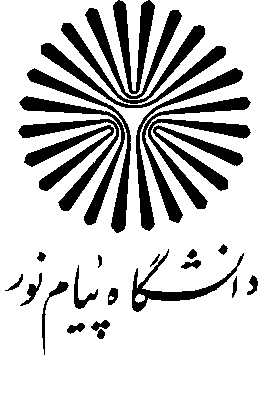 الف) مشخصات عضو هیأت علمی :نام و نام خانوادگی بصورت فارسی :...........................      :............................... استان:...............................................نام و نام خانوادگی لاتین:........................................       رشته تحصیلی :................................ گرایش:..................................................تلفن همراه:........................................   کد ملی:............................... پست الکترونیکی:..........................................................................ب) عنوان پیشنهاده (پروپوزال) رساله/پایاننامه:عنوان فارسی:............................................................................................................................................................................عنوان لاتین:..............................................................................................................................................................................تاریخ تصویب پیشنهاده (پروپوزال) : ...................................  ه) خلاصه ای از پروپوزال مربوط به طرح پژوهشی:مدارک مربوط به اخذ کد اخلاق که عبارتند از :1- فرم رضایت آگاهانه (مربوط به تحقیقاتی که روی انسان انجام میپذیرد) که توسط مجری طرح پژوهشی تکمیل شده است.2- فرم پروپوزال مربوط به طرح پژوهشی 3- صورتجلسه شورای پژوهشی استان به پیوست ارسال میشود.                                                                                                           تایید رئیس شورای پژوهشی استان 